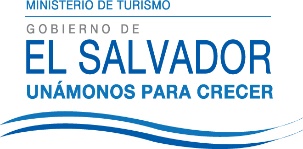 UNIDAD DE ACCESO A LA INFORMACIÓN PÚBLICA.			Resolución de Entrega de Información.			UAIP-MITUR No.033/2015	San Salvador, a las quince horas con treinta minutos del día veintidós de octubre de dos mis quince, el Ministerio de Turismo, luego de haber recibido y admitido la solicitud de información, sobre:Políticas propias de la institución para la elaboración y ejecución del presupuesto; todo el proceso que lleva el elaborar el presupuesto 2015, que se inicia en septiembre de 2014; y de ser posible nos facilite una copia del presupuesto que se aprobó y si no aprueban el presupuesto como se trabaja.Programación de la asignación de los recursos para cada unidad que conforma MITUR.Como se ha ejecutado el proceso del presupuesto asignado desde el primero de enero al treinta de septiembre de 2015.Presentada ante la Unidad de Acceso a la Información Pública de esta dependencia por parte xxxxxxxxxxxxxx ,  con Documento Único de Identidad xxxxxxxxxxxxxx y considerando que la solicitud cumple con todos los requisitos establecidos en el Art. 66 de la Ley de Acceso a la Información Pública, y que la información solicitada no se encuentra entre las excepciones enumeradas en los artículos 19 y 24 de la ley; y art. 19 del Reglamento, la Unidad de Acceso a la Información Pública RESUELVE según el siguiente detalle:Políticas propias de la institución para la elaboración y ejecución del presupuesto; todo el proceso que lleva el elaborar el presupuesto 2015, que se inicia en septiembre de 2014; y de ser posible nos facilite una copia del presupuesto que se aprobó y si no aprueban el presupuesto como se trabaja.R/ El procedimiento y las políticas que se sirven para la elaboración del presupuesto es la que se establece la normativa emitida por el Ministerio de Hacienda siguiente:Política presupuestariaNormas de Formulación PresupuestariaLey Orgánica de Administración Financiera del Estado y su ReglamentoManual de Clasificación para las Transacciones Financieras del EstadoManual Técnico del Sistema de Administración Financiera Integrado y otros.Se adjunta copia del presupuesto aprobado 2015 de Ministerio de Turismo.Respecto como se trabaja el presupuesto sino lo aprueban, por el momento a este Ministerio no se le ha dado el caso, de presentarse dicha situación la Ley Orgánica de Administración Financiera del Estado, dice literalmente lo siguiente: “En tanto se da la aprobación del ejercicio entrante, se iniciara aplicando las respectivas Leyes del Presupuesto tanto General como Especial y la correspondiente Ley de Salarios Vigentes en el ejercicio fiscal inmediato anterior, incorporando todas las reformas realizadas a estos cuerpos de Ley en dicho ejercicio fiscal”.Se aclara que el inicio o mes de formulación dependerá de cada institución y que el ministerio de Hacienda es el que tiene hasta septiembre para presentarlo a la Asamblea Legislativa. Programación de la asignación de los recursos para cada unidad que conforma MITUR.R/ Se detalla según el siguiente cuadro:Como se ha ejecutado el proceso del presupuesto asignado desde el primero de enero al treinta de septiembre de 2015.R/ La ejecución del presupuesto hasta septiembre, se ha ejecutado cumpliendo con el proceso presupuestario, ejecutándolo de acuerdo a los planes y necesidades programadas durante el periodo de enero a septiembre.Por lo tanto se hace entrega de dicha información, en esta misma fecha, a través de correo electrónico consignado para recibir notificaciones xxxxxxxxxx Firma: Glenda de CáceresOficial de Información Ad honoremUnidad de Acceso a la Información PúblicaNota: Con base en los Art. 24, 25 y 30 de la Ley de Acceso a la Información Pública. Se ha suprimido el nombre del solicitante, número de Documento Único de Identidad DUI y correo electrónico de contacto.  	No.UNIDAD ORGANIZATIVAMONTO1Despacho Ministerial$ 5,000.002Asesoría Jurídica$ 22,420.003Asesor Técnico Administrativo$ 0.004Auditoria Interna$ 0.005Dirección de Planificación y Política Sectorial$155,545.456Dirección de Contraloría Sectorial$32,025.007Unidad Financiera Institucional$0.008Unidad Administrativa$ 230,510.09Relaciones Publicas$10,000.0010Unidad de Adquisiciones y Contrataciones Institucionales.$0.0011Unidad Informática$32,500.0012Unidad de Acceso a la Información. $1,300.00TOTALTOTAL$ 489,300.00